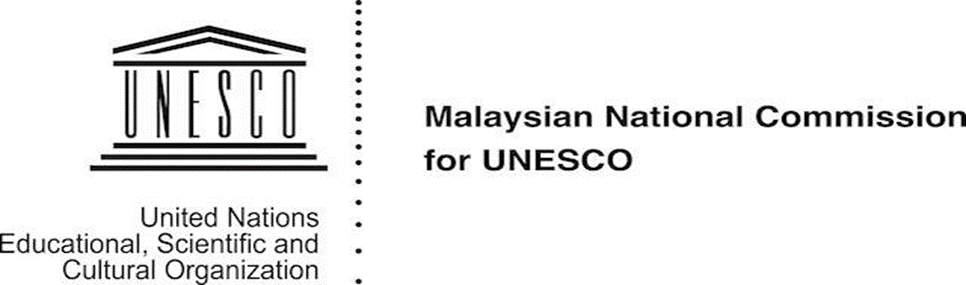 NAMA PROGRAM:	TARIKH DAN TEMPOH PROGRAM:	LATAR BELAKANG : 	DOMAIN DAN DISIPLIN PROGRAM : (Nyatakan kaitan projek dengan bidang-bidang keutamaan UNESCO dan/ atau dasar-dasar negara yang berkaitan bidang-bidang keutamaan UNESCO dan nyatakan sumbangan program ke arah pencapaian Sustainable Development Goals (SDG) (http://en.unesco.org/sdgs) diperingkat setempat, nasional dan/ atau serantau).	KUMPULAN SASAR : (Nyatakan kumpulan sasaran bagi program ini)	JUSTIFIKASI PROGRAM : (Analisis ringkas mengenai trend dan isu berhubung tema program dan mengapa ianya perlu diberi keutamaan. Nyatakan impak program terhadap kumpulan sasaran dan kaedah pengukuran impak)	RINGKASAN PROGRAM : (Tidak melebihi 500 patah perkataan)	PENGISIAN/ KAEDAH PELAKSANAAN : Tentatif/ agenda program :Senarai organisasi/institusi/badan yang terlibat :	BAJET : Perincian Bajet :(Sediakan bajet keseluruhan program, komponen yang akan dibiayai oleh SKUM dan pihak lain termasuk pecahan perbelanjaan)MAKLUMAT PEMOHON:Nama:   Alamat Organisasi:No. TelefonPejabat  E-mel BimbitNo. FaksKaedah pembayaran :Sub-WaranKod PTJ :  Kod Jabatan :  BankNama Bank :  Nama Pemegang Akaun : No. Akaun : Alamat Cawangan :  * sila kemukakan penyata bank bagi tujuan pengesahanTandatangan Pemohon,	………………………………………	Nama dan Cop Rasmi					                     Tarikh :	                                                                                             PENILAIAN JAWATANKUASA KECIL TETAP (JKT)Program ini adalah :                                                                                 	Disokong		Tidak Disokong					Jumlah           Ulasan JKT : ………………………………………Nama dan Cop Rasmi Tarikh :PENILAIAN SURUHANJAYA KEBANGSAAN UNESCO MALAYSIA (SKUM)PEGAWAI PROGRAMProgram ini adalah:Disokong Tidak Disokong					Jumlah	Ulasan SKUM:……………………………… Nama dan Cop Rasmi: 
Tarikh:SETIAUSAHA AGUNG SKUMProgram ini adalah:Diluluskan Tidak Diluluskan	          Diluluskan dengan pindaan			JumlahUlasan:----------------------------Nama dan Cop Rasmi:
Tarikh:No.Bil.PerkaraAmaun ditampung oleh Agensi Pelaksana / Sumber Lain (RM)Amaun dipohon dari SKUM (RM)Amaun diluluskan oleh SKUM (RM)1Contoh:Makanan (harga seunit x bil hari x bil peserta)23456JUMLAHJUMLAH